UNIVERSIDAD VERACRUZANA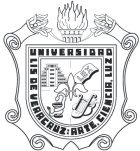 FACULTAD DE ECONOMIASOLICITUD DE INSCRIPCIÓN DE CRÉDITOSPERIODO ESCOLAR FEBRERO – JULIO 2024 XALAPA, VER., A ___ DE FEBRERO DE 2024.          ___________________________________			                       DR. ELISEO GABRIEL ARGÜELLES          NOMBRE Y  FIRMA DEL ESTUDIANTE		                            	          	                  SECRETARIO                                                                                                                                                             DE LA FACULTAD DE ECONOMÍADATOS DEL ALUMNODATOS DEL ALUMNODATOS DEL ALUMNODATOS DEL ALUMNODATOS DEL ALUMNODATOS DEL ALUMNODATOS DEL ALUMNODATOS DEL ALUMNODATOS DEL ALUMNODATOS DEL ALUMNODATOS DEL ALUMNODATOS DEL ALUMNODATOS DEL ALUMNODATOS DEL ALUMNODATOS DEL ALUMNODATOS DEL ALUMNODATOS DEL ALUMNODATOS DEL ALUMNODATOS DEL ALUMNODATOS DEL ALUMNODATOS DEL ALUMNODATOS DEL ALUMNODATOS DEL ALUMNOPRIMER APELLIDO        SEGUNDO APELLIDO       NOMBRE(S)PRIMER APELLIDO        SEGUNDO APELLIDO       NOMBRE(S)PRIMER APELLIDO        SEGUNDO APELLIDO       NOMBRE(S)PRIMER APELLIDO        SEGUNDO APELLIDO       NOMBRE(S)PRIMER APELLIDO        SEGUNDO APELLIDO       NOMBRE(S)PRIMER APELLIDO        SEGUNDO APELLIDO       NOMBRE(S)PRIMER APELLIDO        SEGUNDO APELLIDO       NOMBRE(S)PRIMER APELLIDO        SEGUNDO APELLIDO       NOMBRE(S)PRIMER APELLIDO        SEGUNDO APELLIDO       NOMBRE(S)PRIMER APELLIDO        SEGUNDO APELLIDO       NOMBRE(S)PRIMER APELLIDO        SEGUNDO APELLIDO       NOMBRE(S)PRIMER APELLIDO        SEGUNDO APELLIDO       NOMBRE(S)PRIMER APELLIDO        SEGUNDO APELLIDO       NOMBRE(S)PRIMER APELLIDO        SEGUNDO APELLIDO       NOMBRE(S)PRIMER APELLIDO        SEGUNDO APELLIDO       NOMBRE(S)PRIMER APELLIDO        SEGUNDO APELLIDO       NOMBRE(S)PRIMER APELLIDO        SEGUNDO APELLIDO       NOMBRE(S)PRIMER APELLIDO        SEGUNDO APELLIDO       NOMBRE(S)ID MATRÍCULAID MATRÍCULAID MATRÍCULAID MATRÍCULAID MATRÍCULA(NOMBRE COMPLETO SIN ABREVIATURAS)(NOMBRE COMPLETO SIN ABREVIATURAS)(NOMBRE COMPLETO SIN ABREVIATURAS)(NOMBRE COMPLETO SIN ABREVIATURAS)(NOMBRE COMPLETO SIN ABREVIATURAS)(NOMBRE COMPLETO SIN ABREVIATURAS)(NOMBRE COMPLETO SIN ABREVIATURAS)(NOMBRE COMPLETO SIN ABREVIATURAS)(NOMBRE COMPLETO SIN ABREVIATURAS)(NOMBRE COMPLETO SIN ABREVIATURAS)(NOMBRE COMPLETO SIN ABREVIATURAS)(NOMBRE COMPLETO SIN ABREVIATURAS)(NOMBRE COMPLETO SIN ABREVIATURAS)(NOMBRE COMPLETO SIN ABREVIATURAS)(NOMBRE COMPLETO SIN ABREVIATURAS)(NOMBRE COMPLETO SIN ABREVIATURAS)(NOMBRE COMPLETO SIN ABREVIATURAS)(NOMBRE COMPLETO SIN ABREVIATURAS)DOMICILIO ACTUALDOMICILIO ACTUALDOMICILIO ACTUALDOMICILIO ACTUALDOMICILIO ACTUALDOMICILIO ACTUALEN CASO DE EMERGENCIA AVISAR A:EN CASO DE EMERGENCIA AVISAR A:EN CASO DE EMERGENCIA AVISAR A:EN CASO DE EMERGENCIA AVISAR A:EN CASO DE EMERGENCIA AVISAR A:EN CASO DE EMERGENCIA AVISAR A:EN CASO DE EMERGENCIA AVISAR A:EN CASO DE EMERGENCIA AVISAR A:EN CASO DE EMERGENCIA AVISAR A:EN CASO DE EMERGENCIA AVISAR A:EN CASO DE EMERGENCIA AVISAR A:EN CASO DE EMERGENCIA AVISAR A:SERV. MÉDICO SERV. MÉDICO SERV. MÉDICO SERV. MÉDICO SERV. MÉDICO DATOS ACADÉMICOSDATOS ACADÉMICOSDATOS ACADÉMICOSDATOS ACADÉMICOSDATOS ACADÉMICOSDATOS ACADÉMICOSDATOS ACADÉMICOSDATOS ACADÉMICOSDATOS ACADÉMICOSDATOS ACADÉMICOSDATOS ACADÉMICOSDATOS ACADÉMICOSDATOS ACADÉMICOSDATOS ACADÉMICOSDATOS ACADÉMICOSDATOS ACADÉMICOSDATOS ACADÉMICOSDATOS ACADÉMICOSDATOS ACADÉMICOSDATOS ACADÉMICOSDATOS ACADÉMICOSDATOS ACADÉMICOSDATOS ACADÉMICOSCARRERACARRERACARRERACARRERACARRERACARRERACARRERACARRERACAMPUSCAMPUSCAMPUSCAMPUSCAMPUSCAMPUSCAMPUSCAMPUSCAMPUSCAMPUSPERIODOPERIODOPERIODOPERIODOPERIODOECONOMÍA o GEOGRAFÍA (elegir solo una)ECONOMÍA o GEOGRAFÍA (elegir solo una)ECONOMÍA o GEOGRAFÍA (elegir solo una)ECONOMÍA o GEOGRAFÍA (elegir solo una)ECONOMÍA o GEOGRAFÍA (elegir solo una)ECONOMÍA o GEOGRAFÍA (elegir solo una)ECONOMÍA o GEOGRAFÍA (elegir solo una)ECONOMÍA o GEOGRAFÍA (elegir solo una)XALAPAXALAPAXALAPAXALAPAXALAPAXALAPAXALAPAXALAPAXALAPAXALAPAFEBRERO – JULIO 2024FEBRERO – JULIO 2024FEBRERO – JULIO 2024FEBRERO – JULIO 2024FEBRERO – JULIO 2024INSCRIPCIÓN A EXPERIENCIAS EDUCATIVASINSCRIPCIÓN A EXPERIENCIAS EDUCATIVASINSCRIPCIÓN A EXPERIENCIAS EDUCATIVASINSCRIPCIÓN A EXPERIENCIAS EDUCATIVASINSCRIPCIÓN A EXPERIENCIAS EDUCATIVASINSCRIPCIÓN A EXPERIENCIAS EDUCATIVASINSCRIPCIÓN A EXPERIENCIAS EDUCATIVASINSCRIPCIÓN A EXPERIENCIAS EDUCATIVASINSCRIPCIÓN A EXPERIENCIAS EDUCATIVASINSCRIPCIÓN A EXPERIENCIAS EDUCATIVASINSCRIPCIÓN A EXPERIENCIAS EDUCATIVASINSCRIPCIÓN A EXPERIENCIAS EDUCATIVASINSCRIPCIÓN A EXPERIENCIAS EDUCATIVASINSCRIPCIÓN A EXPERIENCIAS EDUCATIVASINSCRIPCIÓN A EXPERIENCIAS EDUCATIVASINSCRIPCIÓN A EXPERIENCIAS EDUCATIVASINSCRIPCIÓN A EXPERIENCIAS EDUCATIVASINSCRIPCIÓN A EXPERIENCIAS EDUCATIVASINSCRIPCIÓN A EXPERIENCIAS EDUCATIVASINSCRIPCIÓN A EXPERIENCIAS EDUCATIVASINSCRIPCIÓN A EXPERIENCIAS EDUCATIVASINSCRIPCIÓN A EXPERIENCIAS EDUCATIVASINSCRIPCIÓN A EXPERIENCIAS EDUCATIVASNRCEXPERIENCIA EDUCATIVAEXPERIENCIA EDUCATIVAEXPERIENCIA EDUCATIVAEXPERIENCIA EDUCATIVAEXPERIENCIA EDUCATIVAEXPERIENCIA EDUCATIVAEXPERIENCIA EDUCATIVAEXPERIENCIA EDUCATIVAEXPERIENCIA EDUCATIVAEXPERIENCIA EDUCATIVASECCIÓNSECCIÓNSECCIÓNSECCIÓNCRÉDITOSINSCRIPCIÓN INSCRIPCIÓN INSCRIPCIÓN INSCRIPCIÓN No. OPT.No. ELECTNo. ELECTNRCEXPERIENCIA EDUCATIVAEXPERIENCIA EDUCATIVAEXPERIENCIA EDUCATIVAEXPERIENCIA EDUCATIVAEXPERIENCIA EDUCATIVAEXPERIENCIA EDUCATIVAEXPERIENCIA EDUCATIVAEXPERIENCIA EDUCATIVAEXPERIENCIA EDUCATIVAEXPERIENCIA EDUCATIVASECCIÓNSECCIÓNSECCIÓNSECCIÓNCRÉDITOS1°1°2°2°No. OPT.No. ELECTNo. ELECTNOMBRE DEL TUTOR ACADÉMICO:NOMBRE DEL TUTOR ACADÉMICO:NOMBRE DEL TUTOR ACADÉMICO:NOMBRE DEL TUTOR ACADÉMICO:NOMBRE DEL TUTOR ACADÉMICO:NOMBRE DEL TUTOR ACADÉMICO:NOMBRE DEL TUTOR ACADÉMICO:NOMBRE DEL TUTOR ACADÉMICO:NOMBRE DEL TUTOR ACADÉMICO:NOMBRE DEL TUTOR ACADÉMICO:NOMBRE DEL TUTOR ACADÉMICO:NOMBRE DEL TUTOR ACADÉMICO:NOMBRE DEL TUTOR ACADÉMICO:NOMBRE DEL TUTOR ACADÉMICO:NOMBRE DEL TUTOR ACADÉMICO:NOMBRE DEL TUTOR ACADÉMICO:NOMBRE DEL TUTOR ACADÉMICO:NOMBRE DEL TUTOR ACADÉMICO:NOMBRE DEL TUTOR ACADÉMICO:NOMBRE DEL TUTOR ACADÉMICO:NOMBRE DEL TUTOR ACADÉMICO:NOMBRE DEL TUTOR ACADÉMICO:NOMBRE DEL TUTOR ACADÉMICO:TIPO DE INSCRIPCIÓNTIPO DE INSCRIPCIÓNTIPO DE INSCRIPCIÓNTIPO DE INSCRIPCIÓNTIPO DE INSCRIPCIÓNTIPO DE INSCRIPCIÓNTIPO DE INSCRIPCIÓNTIPO DE INSCRIPCIÓNTIPO DE INSCRIPCIÓNTIPO DE INSCRIPCIÓNTIPO DE INSCRIPCIÓNTIPO DE INSCRIPCIÓNTIPO DE INSCRIPCIÓNTIPO DE INSCRIPCIÓNTIPO DE INSCRIPCIÓNTIPO DE INSCRIPCIÓNTIPO DE INSCRIPCIÓNTIPO DE INSCRIPCIÓNTIPO DE INSCRIPCIÓNTIPO DE INSCRIPCIÓNTIPO DE INSCRIPCIÓNTIPO DE INSCRIPCIÓNTIPO DE INSCRIPCIÓNREINGRESOREINGRESOTRASLADOTRASLADOTRASLADOPOR REVALIDACIÓN O EQUIVALENCIA DE ESTUDIOSPOR REVALIDACIÓN O EQUIVALENCIA DE ESTUDIOSPOR REVALIDACIÓN O EQUIVALENCIA DE ESTUDIOSPOR REVALIDACIÓN O EQUIVALENCIA DE ESTUDIOSPOR REVALIDACIÓN O EQUIVALENCIA DE ESTUDIOSPOR REVALIDACIÓN O EQUIVALENCIA DE ESTUDIOSPOR REVALIDACIÓN O EQUIVALENCIA DE ESTUDIOSPOR REVALIDACIÓN O EQUIVALENCIA DE ESTUDIOSREINGRESO DE BAJA TEMPORALREINGRESO DE BAJA TEMPORALREINGRESO DE BAJA TEMPORALREQUISITO PARA PASAR A CAJAREQUISITO PARA PASAR A CAJAREQUISITO PARA PASAR A CAJAREQUISITO PARA PASAR A CAJAREQUISITO PARA PASAR A CAJAREQUISITO PARA PASAR A CAJAREQUISITO PARA PASAR A CAJAREQUISITO PARA PASAR A CAJAREQUISITO PARA PASAR A CAJAREQUISITO PARA PASAR A CAJAREQUISITO PARA PASAR A CAJAREQUISITO PARA PASAR A CAJAREQUISITO PARA PASAR A CAJAREQUISITO PARA PASAR A CAJAREQUISITO PARA PASAR A CAJAREQUISITO PARA PASAR A CAJAREQUISITO PARA PASAR A CAJAREQUISITO PARA PASAR A CAJAREQUISITO PARA PASAR A CAJAREQUISITO PARA PASAR A CAJAREQUISITO PARA PASAR A CAJAREQUISITO PARA PASAR A CAJAREQUISITO PARA PASAR A CAJASELLO Y RUBRICA DE SOLICITUD PROCESADA EN VENTANILLASELLO Y RUBRICA DE SOLICITUD PROCESADA EN VENTANILLASELLO Y RUBRICA DE SOLICITUD PROCESADA EN VENTANILLASELLO Y RUBRICA DE SOLICITUD PROCESADA EN VENTANILLASELLO Y RUBRICA DE SOLICITUD PROCESADA EN VENTANILLASELLO Y RUBRICA DE SOLICITUD PROCESADA EN VENTANILLASELLO Y RUBRICA DE SOLICITUD PROCESADA EN VENTANILLASELLO Y RUBRICA DE SOLICITUD PROCESADA EN VENTANILLASELLO Y RUBRICA DE SOLICITUD PROCESADA EN VENTANILLASELLO Y RUBRICA DE SOLICITUD PROCESADA EN VENTANILLASELLO Y RUBRICA DE SOLICITUD PROCESADA EN VENTANILLASELLO Y RUBRICA DE SOLICITUD PROCESADA EN VENTANILLASELLO Y RUBRICA DE SOLICITUD PROCESADA EN VENTANILLACOBERTURA DEL ARANCELCOBERTURA DEL ARANCELCOBERTURA DEL ARANCELCOBERTURA DEL ARANCELCOBERTURA DEL ARANCELCOBERTURA DEL ARANCELCOBERTURA DEL ARANCELCOBERTURA DEL ARANCELCOBERTURA DEL ARANCELCOBERTURA DEL ARANCELCOBERTURA DEL ARANCELCOBERTURA DEL ARANCELCOBERTURA DEL ARANCELCOBERTURA DEL ARANCELCOBERTURA DEL ARANCELCOBERTURA DEL ARANCELCOBERTURA DEL ARANCELCOBERTURA DEL ARANCELCOBERTURA DEL ARANCELCOBERTURA DEL ARANCELCOBERTURA DEL ARANCELCOBERTURA DEL ARANCELCOBERTURA DEL ARANCELPOR CONDONACIÓNPOR CONDONACIÓNPOR CONDONACIÓNEN EFECTIVOEN EFECTIVOEN EFECTIVOEN EFECTIVOEN EFECTIVOEN EFECTIVOEN EFECTIVODEBERÁ CUBRIR EL PAGO ARANCELARIO EL MISMO DÍA DE REALIZAR LA INSCRIPCIÓN A CURSOS O A MÁS TARDAR EL DÍA SIGUIENTEDEBERÁ CUBRIR EL PAGO ARANCELARIO EL MISMO DÍA DE REALIZAR LA INSCRIPCIÓN A CURSOS O A MÁS TARDAR EL DÍA SIGUIENTEDEBERÁ CUBRIR EL PAGO ARANCELARIO EL MISMO DÍA DE REALIZAR LA INSCRIPCIÓN A CURSOS O A MÁS TARDAR EL DÍA SIGUIENTEDEBERÁ CUBRIR EL PAGO ARANCELARIO EL MISMO DÍA DE REALIZAR LA INSCRIPCIÓN A CURSOS O A MÁS TARDAR EL DÍA SIGUIENTEDEBERÁ CUBRIR EL PAGO ARANCELARIO EL MISMO DÍA DE REALIZAR LA INSCRIPCIÓN A CURSOS O A MÁS TARDAR EL DÍA SIGUIENTEDEBERÁ CUBRIR EL PAGO ARANCELARIO EL MISMO DÍA DE REALIZAR LA INSCRIPCIÓN A CURSOS O A MÁS TARDAR EL DÍA SIGUIENTEDEBERÁ CUBRIR EL PAGO ARANCELARIO EL MISMO DÍA DE REALIZAR LA INSCRIPCIÓN A CURSOS O A MÁS TARDAR EL DÍA SIGUIENTEDEBERÁ CUBRIR EL PAGO ARANCELARIO EL MISMO DÍA DE REALIZAR LA INSCRIPCIÓN A CURSOS O A MÁS TARDAR EL DÍA SIGUIENTEDEBERÁ CUBRIR EL PAGO ARANCELARIO EL MISMO DÍA DE REALIZAR LA INSCRIPCIÓN A CURSOS O A MÁS TARDAR EL DÍA SIGUIENTEAUTORIZACIÓN DE CONDONACIÓNAUTORIZACIÓN DE CONDONACIÓNAUTORIZACIÓN DE CONDONACIÓNAUTORIZACIÓN DE CONDONACIÓNAUTORIZACIÓN DE CONDONACIÓNAUTORIZACIÓN DE CONDONACIÓNAUTORIZACIÓN DE CONDONACIÓNAUTORIZACIÓN DE CONDONACIÓNAUTORIZACIÓN DE CONDONACIÓNAUTORIZACIÓN DE CONDONACIÓNOBSERVACIONESOBSERVACIONESOBSERVACIONESOBSERVACIONESOBSERVACIONESOBSERVACIONESOBSERVACIONESOBSERVACIONESOBSERVACIONESOBSERVACIONESOBSERVACIONESOBSERVACIONESOBSERVACIONESEL CASO OMISO DE ESTA LEYENDA DEJARÁ SIN EFECTO EL TRÁMITE DE INSCRIPCIÓN ACADÉMICAEL CASO OMISO DE ESTA LEYENDA DEJARÁ SIN EFECTO EL TRÁMITE DE INSCRIPCIÓN ACADÉMICAEL CASO OMISO DE ESTA LEYENDA DEJARÁ SIN EFECTO EL TRÁMITE DE INSCRIPCIÓN ACADÉMICAEL CASO OMISO DE ESTA LEYENDA DEJARÁ SIN EFECTO EL TRÁMITE DE INSCRIPCIÓN ACADÉMICAEL CASO OMISO DE ESTA LEYENDA DEJARÁ SIN EFECTO EL TRÁMITE DE INSCRIPCIÓN ACADÉMICAEL CASO OMISO DE ESTA LEYENDA DEJARÁ SIN EFECTO EL TRÁMITE DE INSCRIPCIÓN ACADÉMICAEL CASO OMISO DE ESTA LEYENDA DEJARÁ SIN EFECTO EL TRÁMITE DE INSCRIPCIÓN ACADÉMICAEL CASO OMISO DE ESTA LEYENDA DEJARÁ SIN EFECTO EL TRÁMITE DE INSCRIPCIÓN ACADÉMICAEL CASO OMISO DE ESTA LEYENDA DEJARÁ SIN EFECTO EL TRÁMITE DE INSCRIPCIÓN ACADÉMICAEL CASO OMISO DE ESTA LEYENDA DEJARÁ SIN EFECTO EL TRÁMITE DE INSCRIPCIÓN ACADÉMICAEL CASO OMISO DE ESTA LEYENDA DEJARÁ SIN EFECTO EL TRÁMITE DE INSCRIPCIÓN ACADÉMICAEL CASO OMISO DE ESTA LEYENDA DEJARÁ SIN EFECTO EL TRÁMITE DE INSCRIPCIÓN ACADÉMICAEL CASO OMISO DE ESTA LEYENDA DEJARÁ SIN EFECTO EL TRÁMITE DE INSCRIPCIÓN ACADÉMICA